Отчёт о проведении  профориентационной работы в КГУ «Средняя школа № 22» за   2019-2020 учебный  годОрганизация профориентационной работы в КГУ «Средняя школа №22» является одним из направлений в структуре учебно-воспитательной работы и направлена на обеспечение социальных гарантий в вопросах профессионального самоопределения всех участников образовательного процесса. В школе утвержден план профориентационной работы, являющийся частью плана работы школы на текущий учебный год.Задачами профориентационной работы являются:1. Оказание помощи школьникам в решении профессионального самоопределения;2. Содействие формированию самостоятельного и осознанного выбора профессий с учетом их ценностных ориентаций, способностей и возможностей, жизненных планов и перспектив.В течение 2019 -2020 учебного года была проведена профориентационная работа по следующим направлениям:Социально–просветительская работа – на втором этаже оформлен уголок  «Кәсіптік бағдар-Профориентационная работа»,  организованы беседы с учащимися по ознакомлению с различными профессиями.  Работа с родителями (законными представителями): Важным звеном в профориентации является работа с родителями. Родители обычно принимают активное участие в определении жизненных и профессиональных планов своих детей. Вместе с тем, вопросы выбора профессии и определения путей образования представляет трудную задачу как для самих обучающихся, так и их родителей. На родительских собраниях и классных часах, во время индивидуальных консультаций - классные руководители поднимают вопросы о важности правильного выбора дальнейшего образования детей с учетом требований современного рынка труда.В течение учебного года на родительских собраниях в  8, 9 классах проведены  беседы по профориентации:- «Как помочь ребёнку выбрать профессию»,Родителям и выпускникам были розданы памятки «Как выбрать профессию».Работа с родителями включает в себя выступления представителей колледжей, педагога-психолога, классных руководителей.Диагностическая работа – предпрофильная подготовка начинается с учениками 7 класса.  в 2019 - 2020 учебном году была проведена диагностическая работа по изучению личностных особенностей и профессиональных склонностей учащихся 7-10 -х классов. Проведено анкетирование на темы: «Мои профессиональные предпочтения»,  «Моя выбранная профессия». Определены профессиональные интересы, оказана помощь в профессиональном самоопределении.Были предоставлены веб-сайты для прохождения тестов по профориентации.С учащимися  школы проводилась следующая работа:Были организованы встречи учащихся 8-10 классов с представителями  Высшего многопрофильного колледжа гражданской защиты (31 января),  Казахского гуманитарно-технического колледжа, Высшего технического колледжа. 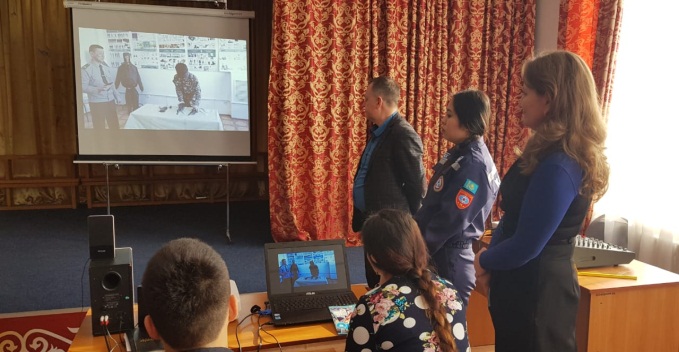 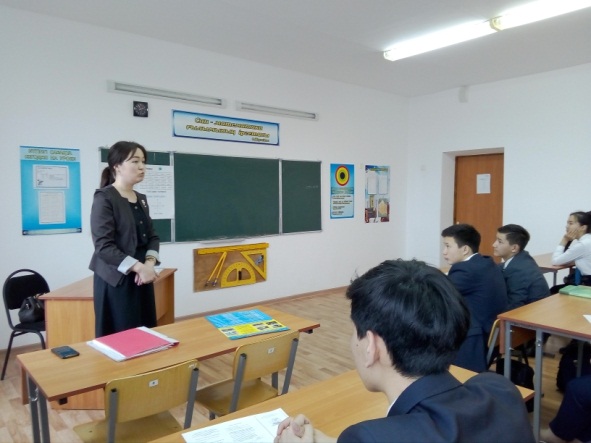 Были проведены экскурссии на производство, где дети ознакомились с характером деятельности  людей  разных профессий.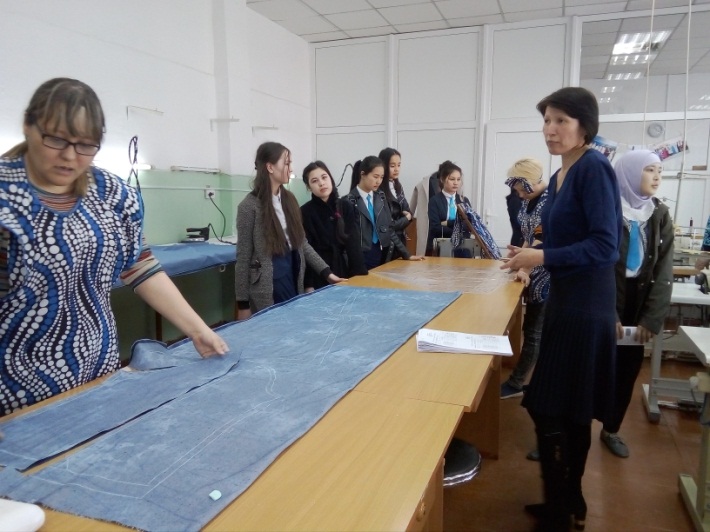 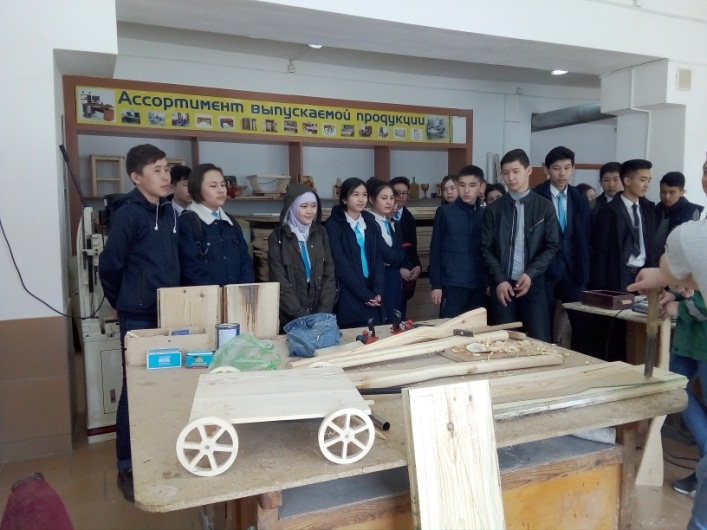 Подводя итоги профориентационной работы  можно сделать выводы:1. В школе ведется целенаправленная работа по профориентации обучающихся с учетом запроса экономики современного общества.2. В организации профориентационной деятельности с обучающимися используются разнообразные формы внеклассной деятельности, современные педагогические технологии. 6.05.2020 г.Заместитель  директора по УР Иманжанова Л.М.